BMU CUSTOMER POTENTIAL POWER OUTAGE NOTICE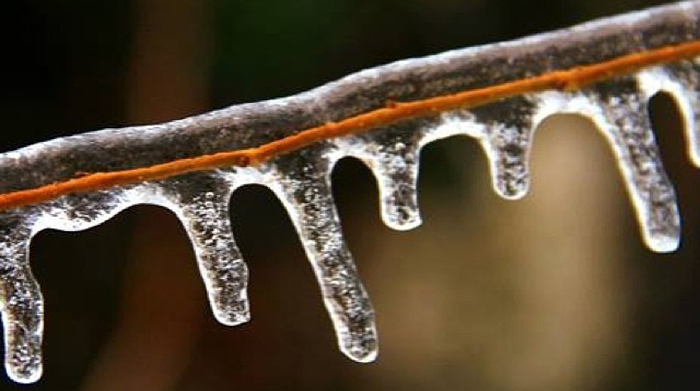 Stay away from downed power lines
In a winter storm emergency, restoring power and heat to our customers is the highest priority, and electric utility crews work around the clock to restore service.Downed power lines could be submerged in snow and ice and difficult to identify. Treat all downed and hanging lines as if they are energized electric lines: Stay away, warn others to stay away and immediately contact Berea Municipal Utilities. Remember that downed power lines do NOT have to be arcing, sparking or moving to be live and deadly.If you lose powerContact BMU at 986-4391 or 986-8483 to report an outage.  You can also send an email from your mobile device to the “Report a Problem” link on our website, www.bereautilities.com  The link is located at the bottom right-hand side of the page.  Once you have reported the outage our crews will respond as quickly as possible.To assist in power restoration effortsYou can assist our crews in restoring power to your area by making sure all electric devices are turned off.  This will help prevent large demands on the system once power is restored.  Once power is restored, turn on appliances, lights, and electronic equipment in intervals.  This will help prevent overloading the circuits feeding your home.Medical and Life Support CustomersCustomers who rely on life-saving medical equipment should have a plan in case of a sudden or extended loss of service. BMU medical and life-support customers should register in advance to ensure the company is aware of their needs. Call BMU at (859) 986-4391 to let us know of your life saving devices.Generator SafetyDo not use a generator that plugs into your home’s electrical system unless it is connected via a transfer switch installed by a licensed electrician. Improperly connected generators can back-feed electricity into the outside grid and pose a danger to the public and to crews working to restore service.Carefully read and observe the instructions in your generator’s operating manual.Properly ground all portable generators.Never run a generator indoors, in an open garage, or near a window.Do not store fuel indoors or try to refuel a generator while it’s running.